Приложение  к  постановлению главы Сергиево-Посадского городского округа  Московской областиот 29.07.2020 № 1116-ПГКарты-схемы элементов улично-дорожной сети города Сергиев ПосадВ границах города Сергиев Посад 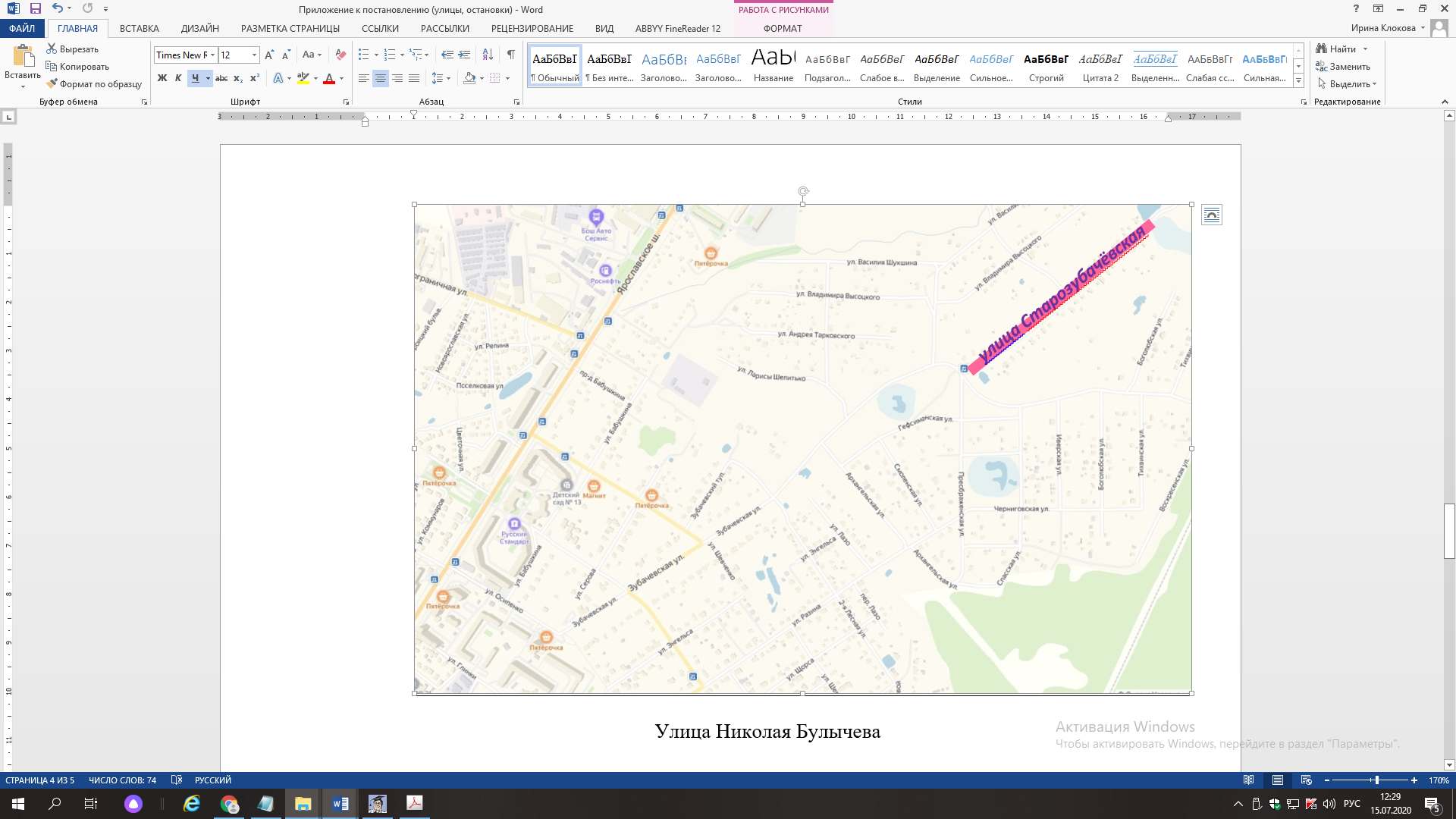 Улица Старозубачёвская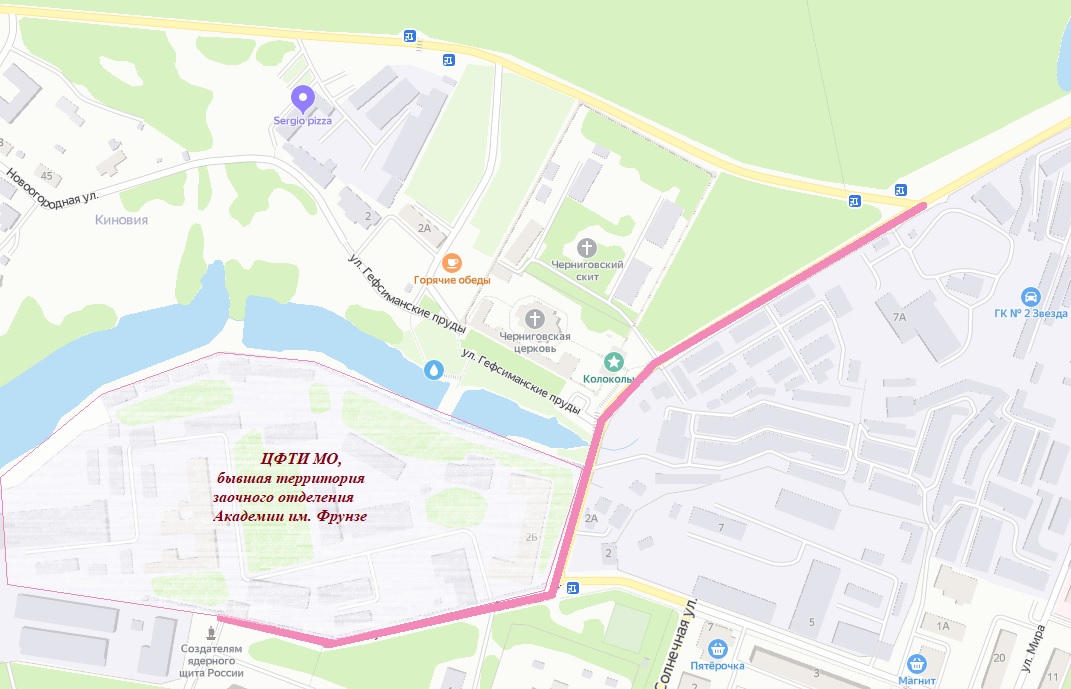 Улица Маршала Шапошникова